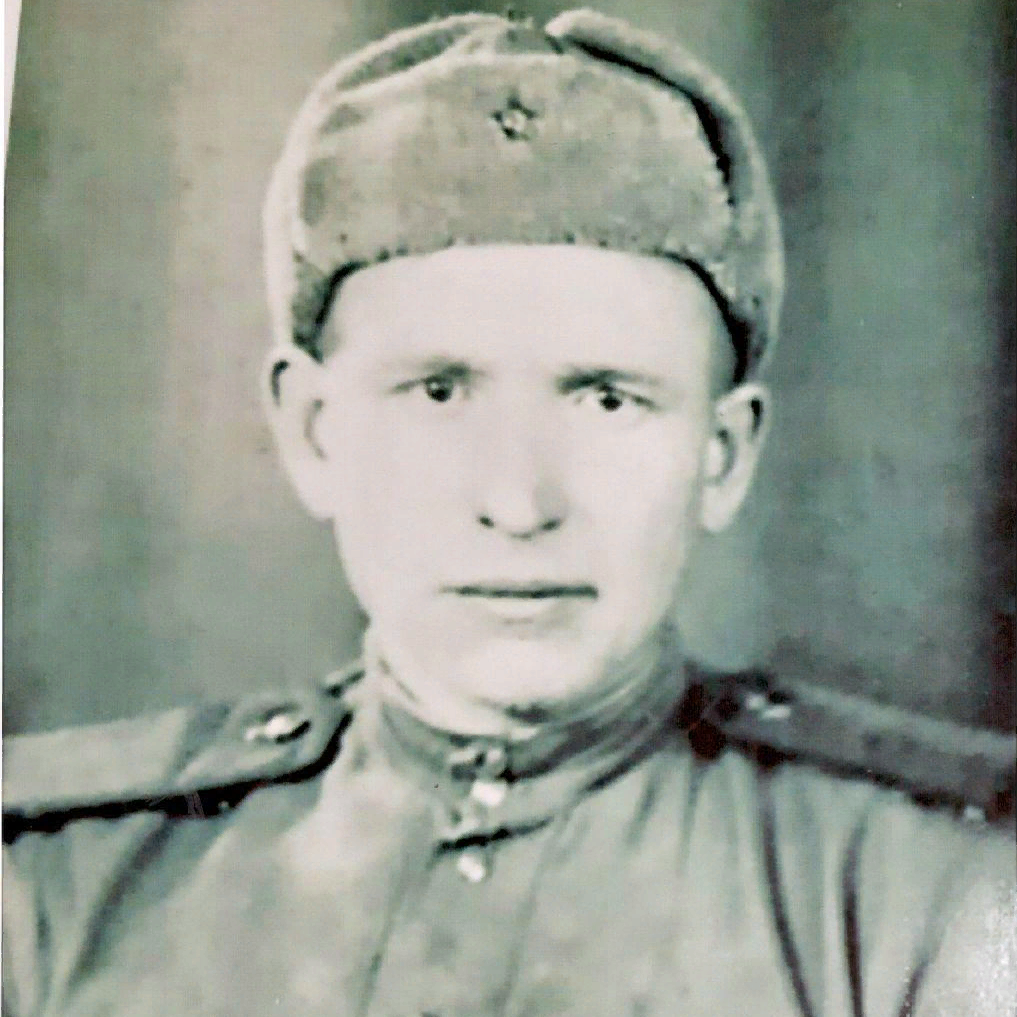 ГукинСтепан Федерович